LIÊN ĐỘI TRƯỜNG THCS BÌNH MINHTỔ CHỨC GIẢI BÓNG ĐÁ MINI CẤP TRƯỜNG CHÀO MỪNG 92 NĂM NGÀY THÀNH LẬP ĐOÀN TNCS HỒ CHÍ MINH (26/3/1931 – 26/3/2023	Thiết thực kỉ niệm 92 năm ngày thành lập Đoàn Thanh niên cộng sản Hồ Chí Minh (26/03/1931 – 26/03/2023).Nhằm đẩy mạnh các hoạt động thể dục thể thao trong nhà trường, tạo môi trường giao lưu, sinh hoạt lành mạnh rèn luyện sức khỏe, thể chất, động viên các em học tập tốt. Đây là cơ hội để các em giao lưu, học tập lẫn nhau, tăng cường sức khỏe, tình đoàn kết tình bạn bè trong nhà trường.	Với tinh thần thi đấu nhiệt huyết, trung thực, đoàn kết và cống hiến hết mình của các cầu thủ đã tạo nên một giải đấu hấp dẫn. Khán giả, người hâm mộ đã được theo dõi những pha bóng đầy gây cấn, đầy kịch tính từ đầu đến cuối. Trên sân luôn hiện diện những gương mặt đầy nhiệt huyết, quyết chiến, quyết thắng của các cầu thủ làm cho các trận đấu càng trở nên hấp dẫn. 	Sau hai tuần giải bóng đá Mi ni cấp trường diễn ra Ban tổ chức đã chọn ra được các danh hiệu xứng đáng và các giải theo kế hoạch dành cho các cá nhân, tập thể xuất sắc trao trong lễ bế mạc chiều ngày 19/3/2023. Tham dự lễ trao giải có các thầy cô trong BGH, Đoàn TNCSHCM, các bậc CMHS và các HS của 22  chi đội.Giải thưởng dành cho vua phá lưới: Nguyễn Tiến Minh lớp 8EHuy chương Vàng thuộc về lớp 6A; lớp 7E; Lớp 8E; lớp 9D.Huy chương Bạc thuộc về các lớp: 6H; lớp 7A; lớp 8D; lớp 9CHuy chương Đồng thuộc về các lớp: 6B; lớp 7D; lớp 8C; lớp 9Giải khuyến khích thuộc về các chi đội còn lại .	Giải đã khép lại với bao cảm xúc, vui buồn lẫn lộn giữa các cầu thủ nhí của nhà trường. Giải là một sân chơi tạo cho các em sự đoàn kết và tính trung thực cả lòng bao dung độ lượng trên sân, không vì thắng thua mà nhụt chí trong mỗi giải đấu. Các em cũng sẽ trưởng thành hơn. Nhà trường cũng tổng kết, tìm ra được các vận động viên tiềm năng tiếp tục luyện tập, rèn luyện để các em được phát triển niềm đam mê thể thao nói chung và môn đá bóng nói riêng. Sân chơi ngày sẽ được nhân rộng để các em luôn được học mà chơi – chơi mà học trong môi trường giáo dục do nhà trường tổ chức vào các năm học sau.MỘT SỐ HÌNH ẢNH CỦA BUỔI TRAO GIẢI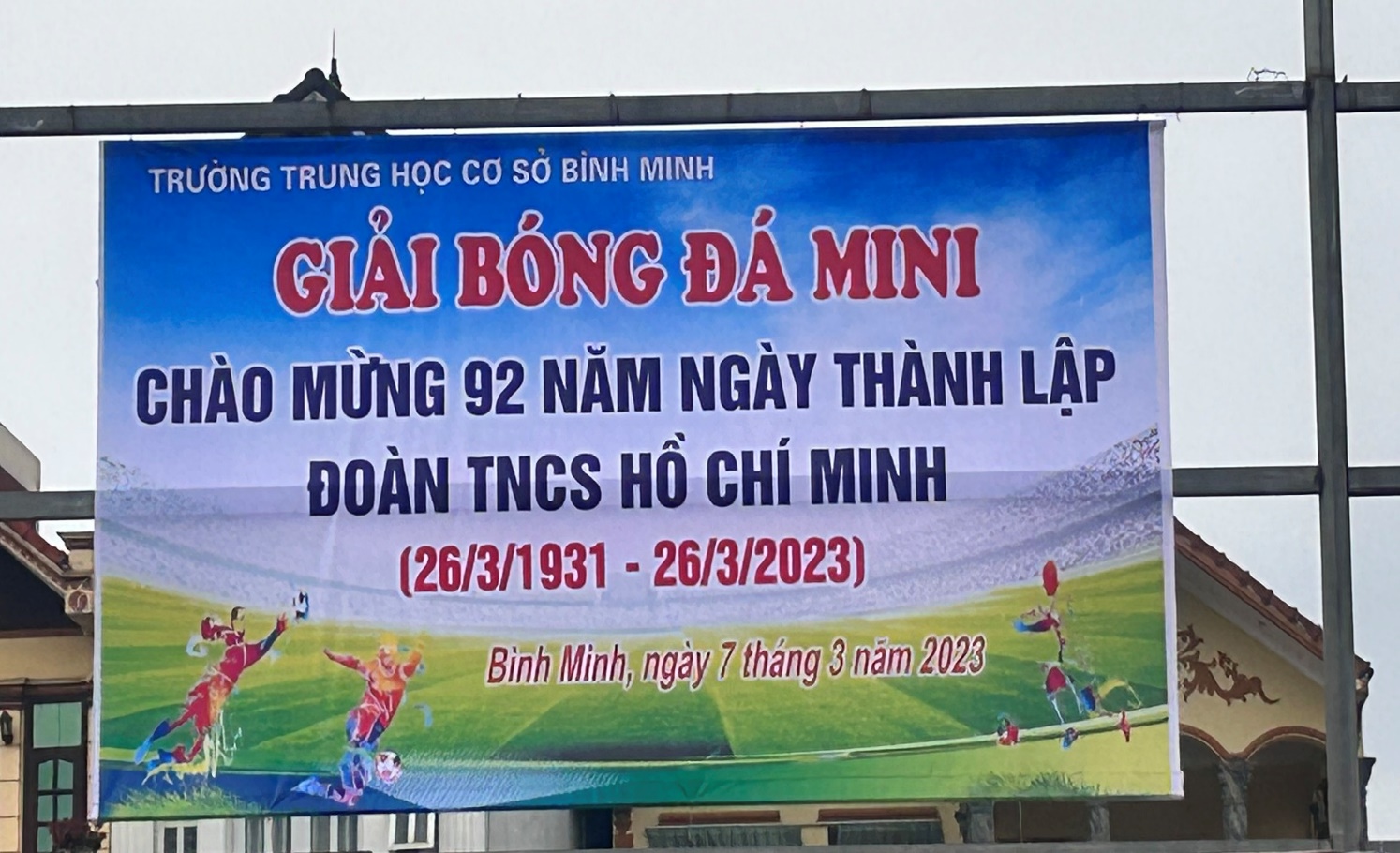 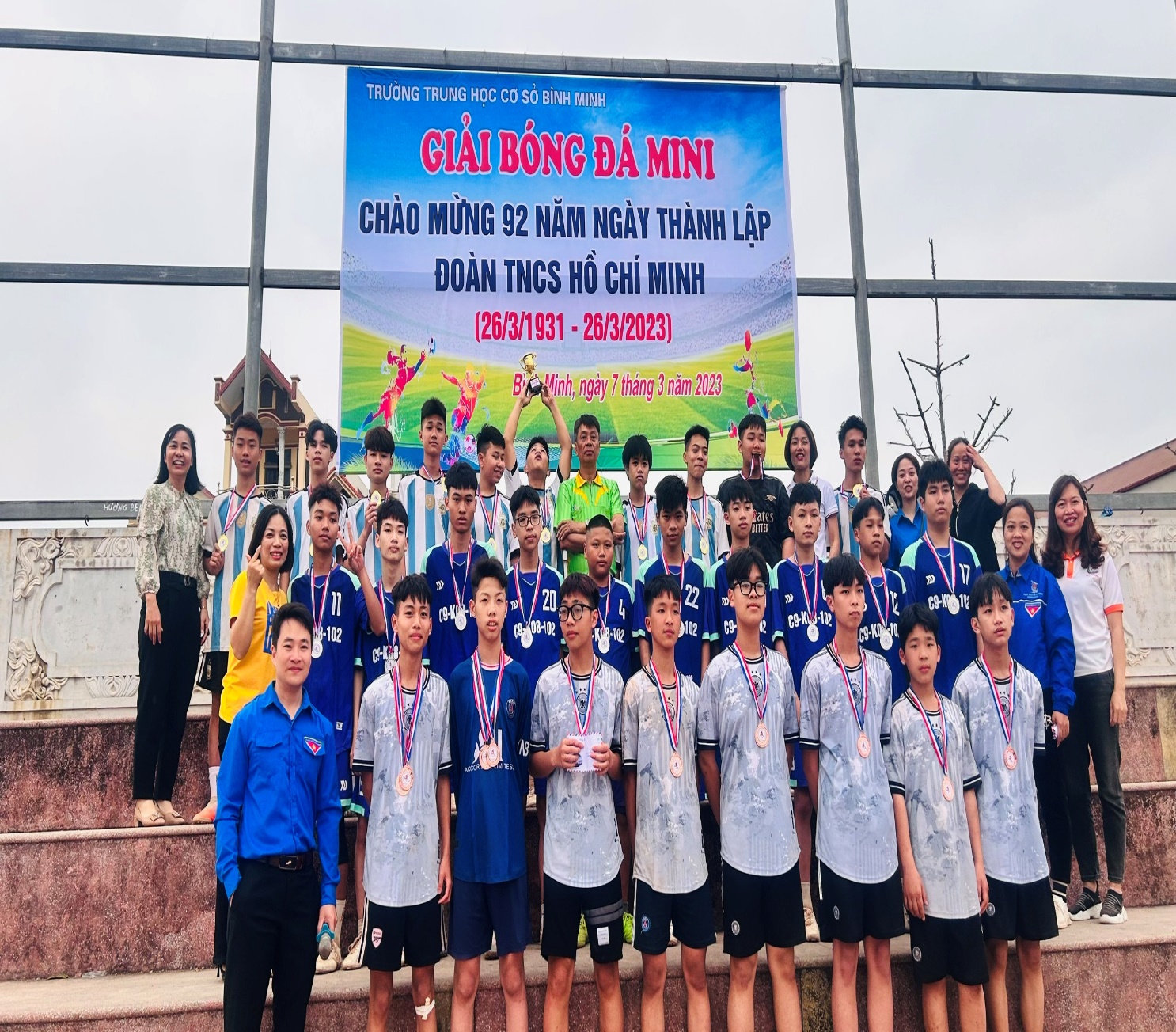 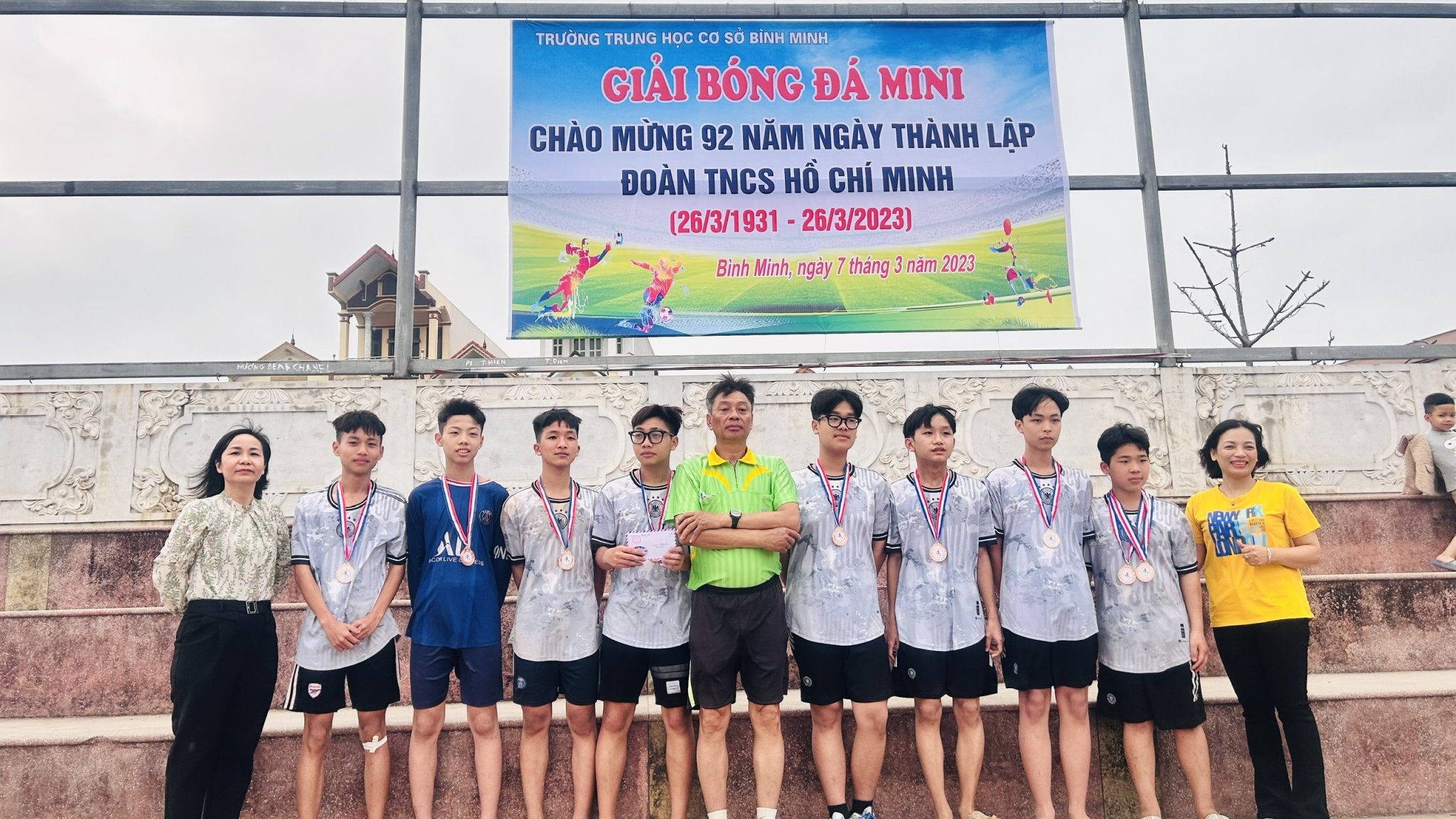 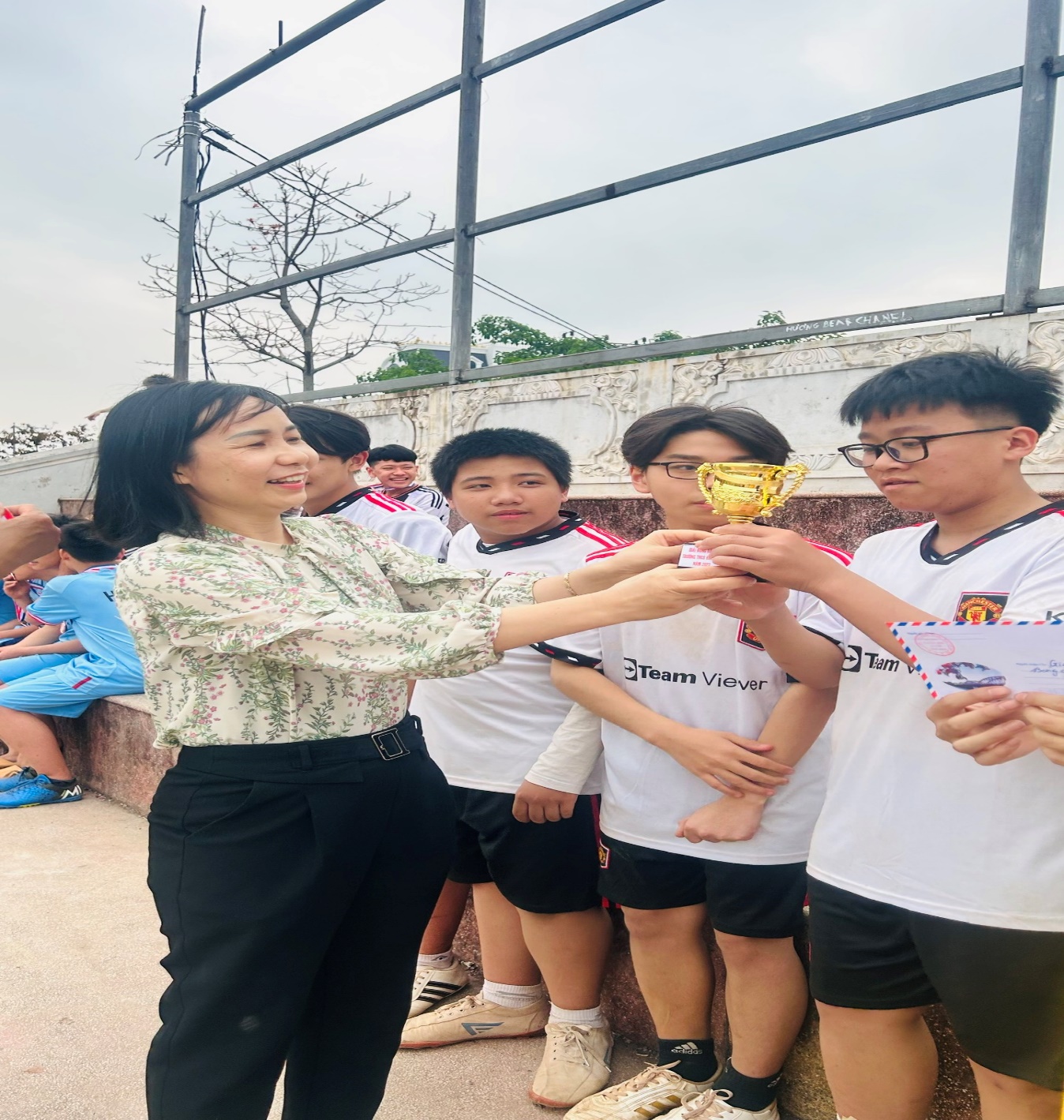 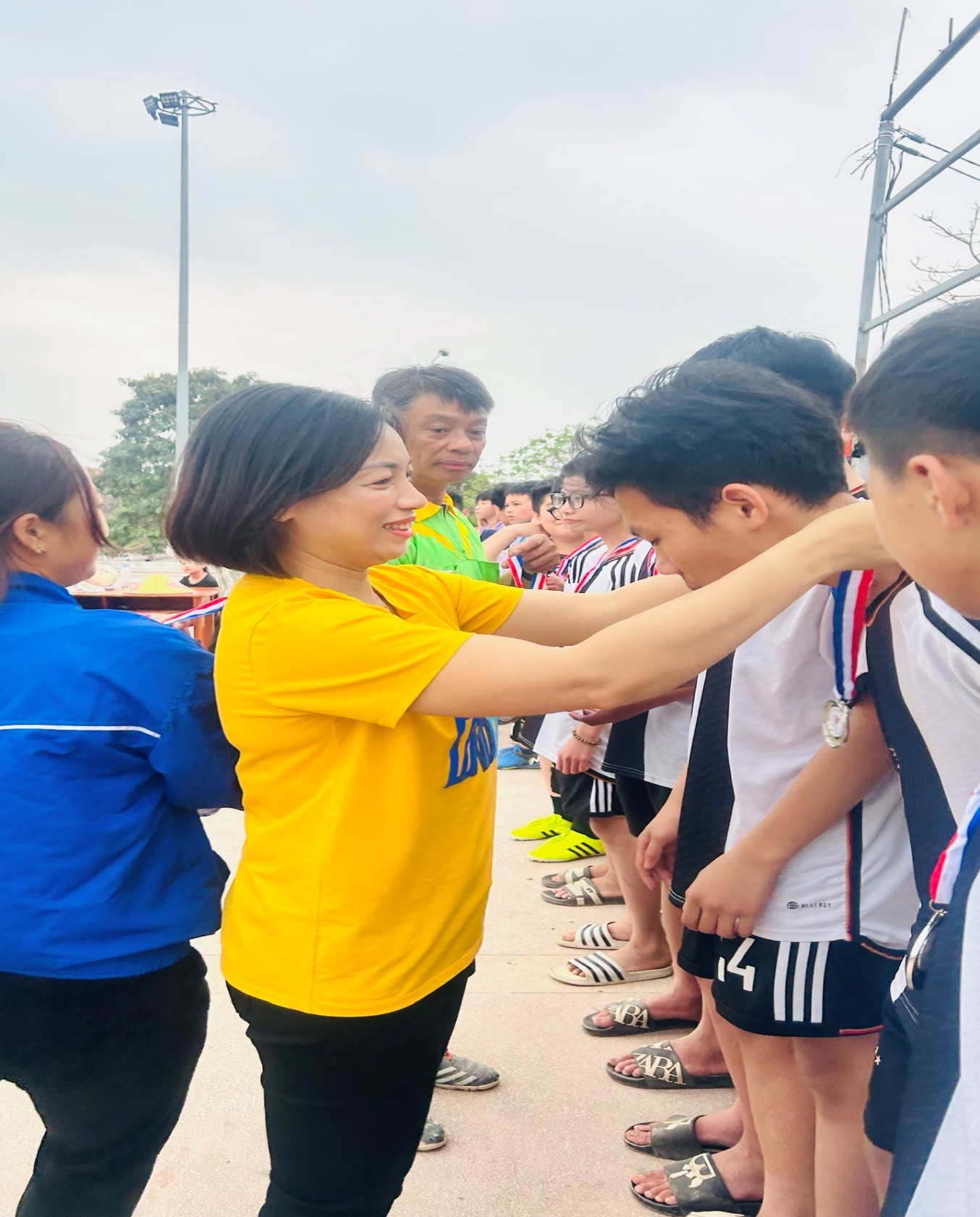 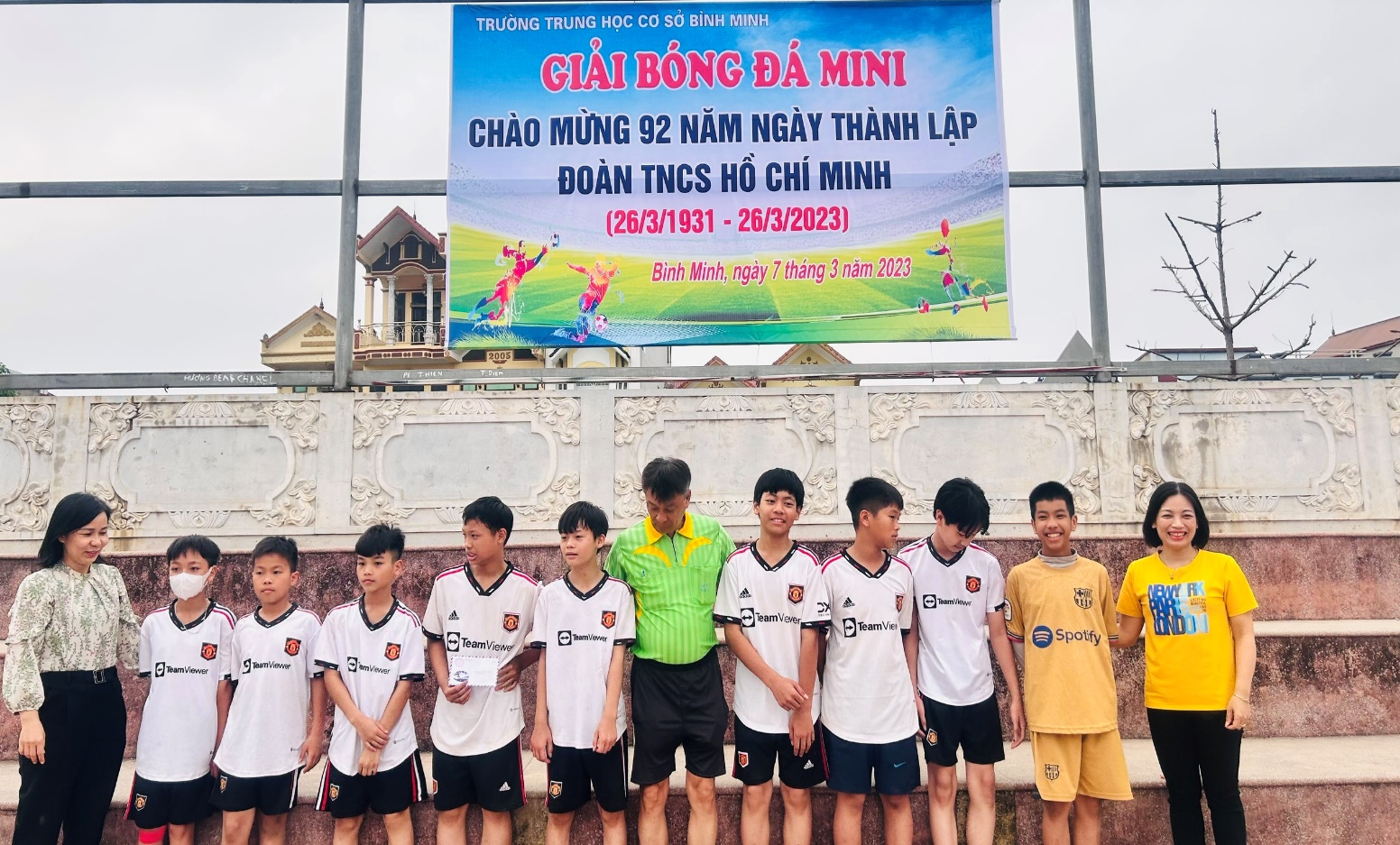 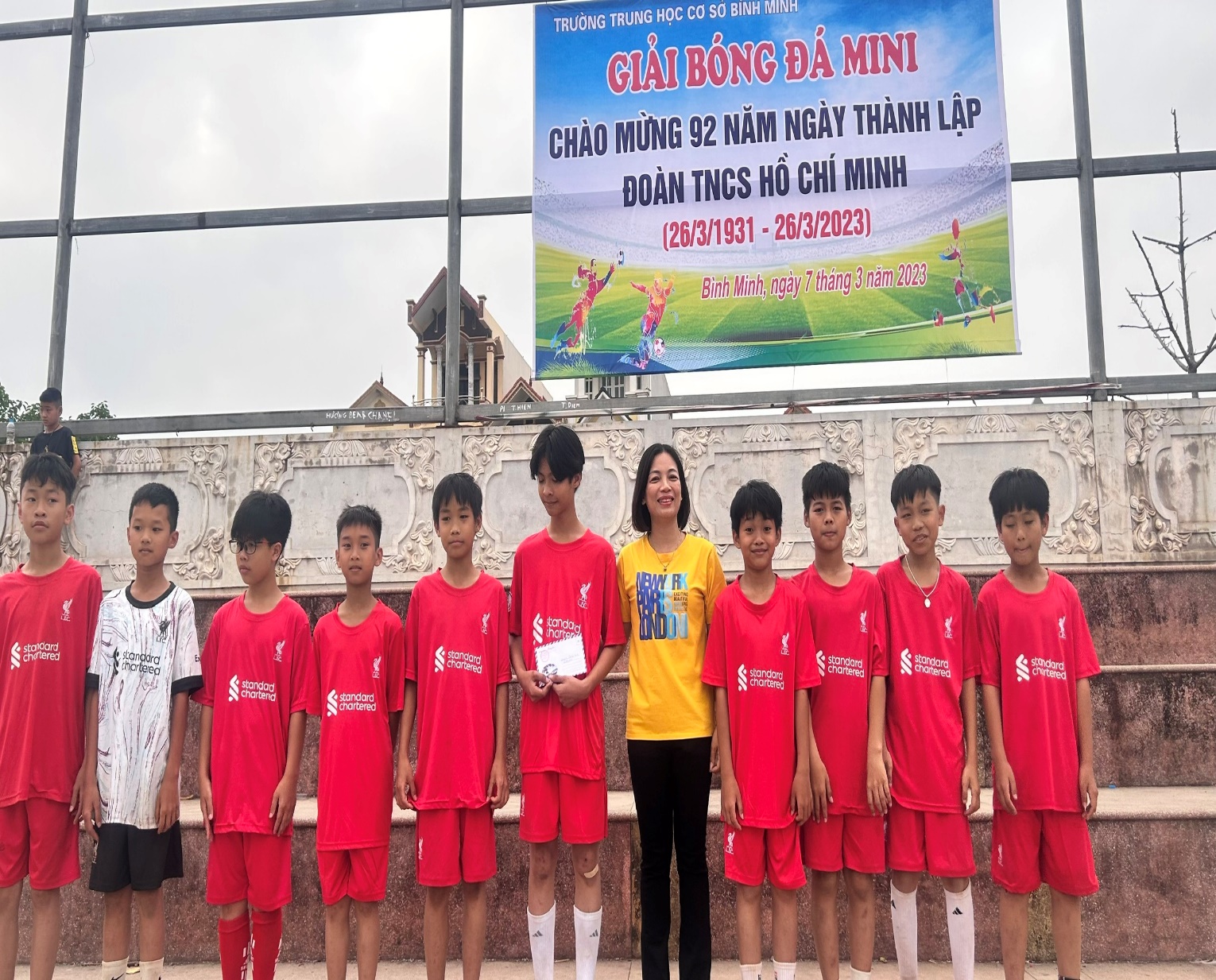 